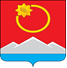 АДМИНИСТРАЦИЯ ТЕНЬКИНСКОГО ГОРОДСКОГО ОКРУГАМАГАДАНСКОЙ ОБЛАСТИП О С Т А Н О В Л Е Н И Е       06.12.2022 № 417-па                 п. Усть-Омчуг                             Об утверждении муниципальной программы «Молодежь Тенькинского городского округа                                                  на 2023-2025 годы»В соответствии с Федеральным законом Российской Федерации  от 06 октября 2003 года № 131-ФЗ «Об общих принципах организации местного  самоуправления в Российской Федерации» (с изменениями и дополнениями), постановлением администрации Тенькинского городского округа Магаданской области от 24 февраля 2016 года № 120-па «Об утверждении Порядка принятия решений о разработке муниципальных программ, их формировании и реализации» (с изменениями и дополнениями), постановлением администрации Тенькинского городского округа Магаданской области от 23 июня 2022 года  № 210-па «О муниципальных программах, предлагаемых к разработке в 2022 году», администрация Тенькинского городского округа Магаданской области    п о с т а н о в л я е т:1. Утвердить прилагаемую муниципальную программу «Молодежь Тенькинского городского округа  на 2023-2025 годы».2. Признать утратившими силу следующие постановления администрации Тенькинского городского округа Магаданской области:- постановление администрации Тенькинского городского округа Магаданской области от 14.11.2019 года № 313-па «Об утверждении муниципальной программы «Молодежь Тенькинского городского округа Магаданской области на 2020-2022 годы»;- постановление администрации Тенькинского городского округа Магаданской области от 10.02.2020 года № 35-па «О внесении изменений в постановление администрации Тенькинского городского округа от 14.11.2019 года № 313-па «Об утверждении муниципальной программы «Молодежь Тенькинского городского округа Магаданской области на 2020-2022 годы»;- постановление администрации Тенькинского городского округа Магаданской области от 27.04.2020 года № 124-па «О внесении изменений в постановление администрации Тенькинского городского округа от 14.11.2019 года № 313-па «Об утверждении муниципальной программы «Молодежь Тенькинского городского округа Магаданской области на 2020-2022 годы»;- постановление администрации Тенькинского городского округа Магаданской области от 21.01.2021 года № 19-па «О внесении изменений в постановление администрации Тенькинского городского округа от 14.11.2019 года № 313-па «Об утверждении муниципальной программы «Молодежь Тенькинского городского округа Магаданской области на 2020-2022 годы»;- постановление администрации Тенькинского городского округа Магаданской области от 15.11.2021 года № 322-па «О внесении изменений в постановление администрации Тенькинского городского округа от 14.11.2019 года № 313-па «Об утверждении муниципальной программы «Молодежь Тенькинского городского округа Магаданской области на 2020-2022 годы»;- постановление администрации Тенькинского городского округа Магаданской области от 21.07.2022 года № 241-па «О внесении изменений в постановление администрации Тенькинского городского округа от 14.11.2019 года № 313-па «Об утверждении муниципальной программы «Молодежь Тенькинского городского округа Магаданской области на 2020-2022 годы»;- постановление администрации Тенькинского городского округа Магаданской области от 17.10.2022 года № 360-па «О внесении изменений в постановление администрации Тенькинского городского округа от 14.11.2019 года № 313-па «Об утверждении муниципальной программы «Молодежь Тенькинского городского округа Магаданской области на 2020-2022 годы»;- постановление администрации Тенькинского городского округа Магаданской области от 28.11.2022 года № 409-па «О внесении изменений в постановление администрации Тенькинского городского округа от 14.11.2019 года № 313-па «Об утверждении муниципальной программы «Молодежь Тенькинского городского округа Магаданской области на 2020-2022 годы».3. Контроль за исполнением настоящего постановления возложить на первого заместителя главы администрации Тенькинского городского округа Магаданской области.4. Настоящее постановление подлежит официальному опубликованию (обнародованию) и вступает в силу с 01.01.2023 года.И. о. главы Тенькинского городского округа                                     Е. Ю. РеброваУТВЕРЖДЕНАпостановлением администрации Тенькинского городского округаМагаданской области 
от 06.12.2022 № 417-паМУНИЦИПАЛЬНАЯ ПРОГРАММА«Молодежь Тенькинского городского округа»на 2023-2025 годы»ПАСПОРТ
муниципальной программы«Молодёжь Тенькинского городского округа на 2023-2025 годы»(наименование муниципальной программы)Список условных обозначений:Управление культуры, спорта, туризма, молодежной политики  и печати администрации Тенькинского городского округа Магаданской области – УКСТМП и П; Муниципальное бюджетное учреждение культуры «Центр досуга и народного творчества» Тенькинского городского округа – «ЦД и НТ»МБОУ «Средняя общеобразовательная школа в пос. Усть-Омчуг» –МБОУ «СОШ в пос. Усть-Омчуг»; Муниципальное бюджетное учреждение культуры «Межпоселенческая централизованная библиотечная система» – МБУК «МЦБС»
        Бюджет муниципального образования «Тенькинский городской округ» Магаданской области – МБ 
        Анализ текущего состояния проблемыс обоснованием ее решения программным методом	Молодежь Тенькинского городского округа (от 14 до 35 лет) представляет собой стратегический ресурс развития округа. Успешное социально-экономическое развитие муниципального образования «Тенькинский городской округ» во многом будет определяться тем, насколько молодежь связывает свои жизненные перспективы с развитием округа, обладает необходимыми физическими, интеллектуальными и нравственными качествами, имеет необходимые возможности для участия в общественно-политической и культурной жизни.В рамках муниципальной программы «Молодёжь Тенькинского городского округа на 2023-2025 годы» сформирован системный подход в организации работы с молодежью, благодаря  которому в данной сфере за последние годы отмечаются положительные тенденции, выражающиеся повышением активности молодежи, разработкой новых форм и методов работы.Необходимость реализации молодежной политики объясняется также и наличием у молодых людей ряда проблем (нездоровый образ жизни, вредные привычки (наркотики, алкоголь, курение), недостаточная инициативность, трудности в вопросах трудоустройства, низкий уровень информации об имеющихся ресурсах для развития возможностей, и др.), которые в свою очередь выражаются через нарастание ряда отрицательных тенденций:
          - ухудшение состояния здоровья подростков и молодежи;          - кризис ценностей, рост жестокости, вандализма;          - разобщенность молодежи, отсутствие общих целей и интересов.Программа определяет комплекс мер, направленных на решение основных вопросов в области молодежной политики. Использование программного метода определяется комплексным, а в решении некоторых проблем, межотраслевым характером молодежной политики. Управление образования и молодежной политики администрации Тенькинского городского округа обеспечивает межведомственное сотрудничество, взаимодействует с образовательными организациями муниципального образования «Тенькинский городской округ» Магаданской области.Настоящая Программа, в том числе, максимально учитывает различные стремления молодежи Тенькинского городского округа:- к участию в районных мероприятиях, проектах;- к развитию и совершенствованию своих лидерских способностей;- к получению опыта в деятельности молодежных общественных объединений, организаций, осуществляющих свою деятельность в сфере молодежной политики;- к самостоятельному решению своих проблем внутри образовательных учреждений, в молодежных объединениях и организациях;- к информированности об имеющихся ресурсах и потенциальных возможностях и т.п.Программа предусматривает решение вопросов в сфере организации досуга, оказания поддержки молодежным объединениям, организациям, координации добровольческих формирований, информационном обеспечении, гражданско-патриотическом воспитании молодежи и профилактики негативных явлений в молодежной среде. Таким образом, будут созданы условия для успешной самореализации молодежи, и, как следствие, увеличение вклада молодых людей в социально-экономическое развитие Тенькинского городского округа.
II. Цели и задачи программы	Цель Программы – создание условий для успешной самореализации молодежи, направленной на раскрытие ее потенциала.	Задачи:- гражданское и патриотическое воспитание молодежи, содействие формированию правовых, культурных и нравственных ценностей среди молодежи;- формирование системы поддержки инициативной и талантливой молодежи, молодежных проектов, инициатив;- вовлечение молодежи в социальную практику и ее информирование о потенциальных возможностях саморазвития;- повышение престижа и ценностей семейного образа жизни у молодых граждан.III.Система программных мероприятий	Реализация мероприятий способствует решению поставленных задач. Система программных мероприятий – полный перечень предусмотренных Программой мероприятий, представлена в Приложении № 1 к Программе.
IV.Сроки реализации программыПрограмма реализуется в течение трехлетнего периода 2023 года по 2025 год.
V.Важнейшие целевые показатели и индикаторы программыЦелевые показатели и индикаторы – это потенциально достижимые показатели, обеспечивающие количественную и качественную оценку реализации Программы и позволяющие оценить ход реализации Программы. Важнейшие целевые показатели и индикаторы изложены в Приложении № 2 к Программе.
VI.Правовое обеспечение программыДля реализации и управления Программой необходима разработка и внедрение распорядительных и согласующих документов. Перечень этих документов представлен в Таблице № 1 «Правовое обеспечение программы».Таблица № 1Правовое обеспечение ПрограммыVII.Ресурсное обеспечение программыИсточники, структура и объемы финансирования мероприятий Программы изложены в Приложении № 3 к Программе. Финансовое обеспечение мероприятий Программы осуществляется за счет средств бюджета муниципального образования «Тенькинский городской округ» Магаданской области.VIII.Система управления программыЗаказчиком Программы является администрация Тенькинского городского округа Магаданской области. Формы и методы организации управления реализацией Программы определяются заказчиком в соответствии с законодательством Российской Федерации.Участниками Программы являются управление культуры, спорта, туризма, молодежной политики и печати администрации Тенькинского городского округа Магаданской области, муниципальное бюджетное учреждение культуры «Центр досуга и народного творчества» Тенькинского городского округа, муниципальное бюджетное учреждение культуры «Межпоселенческая централизованная библиотечная система», МБОУ «Средняя общеобразовательная школа в пос. Усть-Омчуг». Ответственным исполнителем Программы является управление культуры, спорта, туризма, молодежной политики и печати администрации Тенькинского городского округа Магаданской области. Ответственный исполнитель осуществляет организацию и координацию деятельности исполнителей Программы по реализации программных мероприятий, а также самостоятельно реализует отдельные мероприятия Программы.Заказчик осуществляет контроль за ходом реализации Программы, обеспечивает  организацию системы учета и отчетности, позволяющую обеспечить постоянный мониторинг выполнения Программы, в соответствии с постановлением администрации Тенькинского городского округа Магаданской области от 24.02.2016г. № 120-па «Об утверждении Порядка принятия решений о разработке муниципальных программ, их формировании и реализации» и постановлением администрации Тенькинского городского округа Магаданской области от 02.11.2010г. № 295-па «Об утверждении Порядка оценки эффективности реализации муниципальных программ, действующих на территории муниципального образования «Тенькинский городской округ» Магаданской области (с изменениями и дополнениями).IX.Ожидаемые социально-экономические результаты программыВ результате реализации мероприятий Программы будут достигнуты следующие результаты: - увеличение количества мероприятий, проводимых для молодежи и подростков;- увеличение охвата молодежи, участвующей в мероприятиях гражданской и патриотической направленности;- увеличение доли молодежи, принимающей участие в добровольческой деятельности;- увеличение доли молодежи, принимающей участие в мероприятиях, направленных на формирование здорового образа жизни подростков и молодежи;- увеличение количества молодежи, охваченной мероприятиями, направленными на укрепление семейных ценностей, сплочение семей, воспитание детей и молодежи;- увеличение количества молодежи, принимающей участие в региональных, всероссийских мероприятиях, форумах, проектах.
X.План мероприятий программыОрганизационный план по реализации мероприятий Программы представлен в Приложении № 4 к Программе.Важнейшие целевые показатели и индикаторымуниципальной программы«Молодёжь Тенькинского городского округана 2023-2025 годы»(наименование муниципальной программы)___________________Ресурсное обеспечениемуниципальной программы«Молодёжь Тенькинского городского округа на 2023 -2025 годы»(наименование муниципальной программы)__________________План мероприятий муниципальной программы«Молодёжь Тенькинского городского округа на 2023 -2025 годы»(наименование муниципальной программы)________________________Наименование муниципальной программы«Молодёжь Тенькинского городского округа на 2023-2025 годы» (далее -  Программа)Цели муниципальной программысоздание условий для успешной самореализации молодежи, направленной на раскрытие ее потенциала.Задачи муниципальной программы- гражданское и патриотическое воспитание молодежи, содействие формированию правовых, культурных и нравственных ценностей среди молодежи;- формирование системы поддержки инициативной и талантливой молодежи, молодежных проектов, инициатив;- вовлечение молодежи в социальную практику и ее информирование о потенциальных возможностях саморазвития;-повышение престижа и ценностей семейного образа жизни у молодых граждан.Ответственный исполнитель муниципальной программыуправление культуры, спорта, туризма, молодежной политики и печати администрации Тенькинского городского округа Магаданской областиУчастники муниципальной программы- управление культуры, спорта, туризма, молодежной политики и печати администрации Тенькинского городского округа Магаданской области;- муниципальное бюджетное учреждение культуры «Центр досуга и народного творчества» Тенькинского городского округа;- Муниципальное бюджетное учреждение культуры «Межпоселенческая централизованная библиотечная система»;
- МБОУ «Средняя общеобразовательная школа в пос. Усть-Омчуг».Подпрограммы муниципальной программы (при наличии)нетЦелевые показатели муниципальной программы1. Доля молодежи от общего числа молодежи, проживающей на территории Тенькинского городского округа, вовлеченной в мероприятия, направленные на формирование здорового образа жизни;2. Доля молодых граждан, принимающих участие в мероприятиях патриотической  направленности от общего количества молодых граждан Тенькинского городского округа;3. Доля молодежи от общего числа молодежи, проживающей на территории Тенькинского городского округа, принимающей участие в мероприятиях творческой направленности;4. Доля молодых граждан, вовлеченных в добровольческую деятельность, от общего количества молодых граждан Тенькинского городского округа.Сроки и этапы реализации муниципальной программы2023-2025 годыРесурсное обеспечение муниципальной программыОбщий объем финансирования Программы за счет средств бюджета муниципального образования «Тенькинский городской округ» Магаданской области на реализацию мероприятий Программы –567,0 тыс.  руб., в том числе по годам:2023 год – 200,0 тыс.  руб.;2024 год –183,5 тыс.  руб.;2025 год – 183,5 тыс.  руб.Ожидаемые результаты реализации муниципальной программыВ результате реализации мероприятий Программы будут достигнуты следующие результаты: - увеличение количества мероприятий, проводимых для молодежи и подростков;- увеличение охвата молодежи, участвующей в мероприятиях гражданской и патриотической направленности;- увеличение доли молодежи, принимающей участие в добровольческой деятельности;- увеличение доли молодежи, принимающей участие в мероприятиях, направленных на формирование здорового образа жизни подростков и молодежи;- увеличение количества молодежи, охваченной мероприятиями, направленными на укрепление семейных ценностей, сплочение семей, воспитание детей и молодежи;- увеличение количества молодежи, принимающей участие в региональных, всероссийских мероприятиях, форумах, проектах.Справочно: объем налоговых расходов муниципального образования в рамках реализации муниципальной программынет№п/пВид правового акта (распорядительного документа)Примерное наименование правового акта (распорядительного документа)Срок разработкиРазработчик123451Постановление администрации Тенькинского городского округаО реализации муниципальной Программы «Молодёжь Тенькинского городского округа на 2023-2025 годы» в 2023 годуянварь2023 годаУКСТМП и П2Постановление администрации Тенькинского городского округаО реализации муниципальной Программы «Молодёжь Тенькинского городского округа на 2023-2025 годы» в 2024 годуянварь2024 годаУКСТМП и П3Постановление администрации Тенькинского городского округаО реализации муниципальной Программы «Молодёжь Тенькинского городского округа на 2023-2025 годы» в 2025 годуянварь2025 годаУКСТМП и П                                                                                                                                                              ПРИЛОЖЕНИЕ № 1                                                                                                                                                             к муниципальной программе                                                                                                                                                            «Молодежь Тенькинского 
                                                                                                                                                             городского округа 
                                                                                                                                                             на 2023-2025 годы»Система программных мероприятий муниципальной программы«Молодёжь Тенькинского городского округа Магаданской области на 2023-2025 годы»(наименование муниципальной программы)__________________________ПРИЛОЖЕНИЕ № 2к муниципальной программе«Молодежь Тенькинского
 городского округа 
на 2023-2025 годы»№п/пНаименование показателей и индикаторовЕдиница измеренияЗначения показателей и индикаторов по годамЗначения показателей и индикаторов по годамЗначения показателей и индикаторов по годамЗначения показателей и индикаторов по годам№п/пНаименование показателей и индикаторовЕдиница измерениябазовый год20232024202512345671Доля молодежи от общего числа молодежи, проживающей на территории Тенькинского городского округа, вовлеченной в мероприятия, направленные на формирование здорового образа жизни;%707580852Доля молодых граждан, принимающих участие в мероприятиях патриотической  направленности, от общего количества молодых граждан Тенькинского городского округа;%657075803Доля молодежи от общего числа молодежи, проживающей на территории Тенькинского городского округа, принимающей участие в мероприятиях творческой направленности;%657075804Доля молодых граждан, вовлеченных в добровольческую деятельность, от общего количества молодых граждан Тенькинского городского округа;%30354045ПРИЛОЖЕНИЕ № 3к муниципальной программе«Молодежь Тенькинского
 городского округа 
на 2023-2025 годы»Год реализации программыСтоимость мероприятий, тыс. руб.Объем финансирования, тыс. руб.Объем финансирования, тыс. руб.Объем финансирования, тыс. руб.Год реализации программыСтоимость мероприятий, тыс. руб.всегов том числе по источникам финансированияв том числе по источникам финансированияГод реализации программыСтоимость мероприятий, тыс. руб.всегоМБИные  источники123452023200,0200,0200,002024183,5183,5183,502025183,5183,5183,50ПРИЛОЖЕНИЕ № 4к муниципальной программе«Молодежь Тенькинского
 городского округа 
на 2023-2025 годы»№ п/пНаименование мероприятияСрок реализации мероприятияСрок реализации мероприятияСрок реализации мероприятияСрок реализации мероприятияСрок реализации мероприятияСрок реализации мероприятияСрок реализации мероприятияСрок реализации мероприятияСрок реализации мероприятияСрок реализации мероприятияСрок реализации мероприятияСрок реализации мероприятияОтветственный исполнитель№ п/пНаименование мероприятия202320232023202320242024202420242025202520252025Ответственный исполнитель№ п/пНаименование мероприятияI кв-лII кв-лIII кв-лIV кв-лI кв-лII кв-лIII кв-лIV кв-лI кв-лII кв-лIII кв-лIV кв-лОтветственный исполнитель1234567891011121314151Проведение мероприятия «День дублера» в Тенькинском городском округе***УКСТМП и П2Проведение акции «Мы – граждане России!» в Тенькинском городском округе***УКСТМП и П3Добровольческая (волонтерская) акция «70 добрых дел» к юбилею района*УКСТМП и П4Организация квеста для предприятий «Странницы истории», приуроченного к юбилею района*УКСТМП и П5Проведение мероприятия, посвященного Дню государственного флага РФ***УКСТМП и П6Проведение мероприятия на катке «Ледовый кураж»***УКСТМП и П7Проведение акций, посвященных борьбе со СПИДом***УКСТМП и П8Проведение мероприятия «День молодёжи»***УКСТМП и П9Создание «Молодежного центра»***УКСТМП и П10Совет Молодёжи при главе************УКСТМП и П11Проведение конвейера молодежных проектов***УКСТМП и П12Проведение интеллектуальных игр в округе***УКСТМП и П13Проведение онлайн мероприятий для молодежи округа (кинолекторий, лекторий)***УКСТМП и П14Акция «Марш парков» (побелка деревьев, покраска цветников, уборка территории)***УКСТМП и П